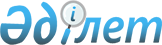 О внесении изменения в решение маслихата Аккайынского района Северо-Казахстанской области от 18 января 2016 года № 39-2 "Об определении размера и порядка возмещения затрат на обучение на дому детей с ограниченными возможностями из числа инвалидов по индивидуальному учебному плану"
					
			Утративший силу
			
			
		
					Решение маслихата Аккайынского района Северо-Казахстанской области от 26 февраля 2018 года № 18-4. Зарегистрировано Департаментом юстиции Северо-Казахстанской области 14 марта 2018 года № 4599. Утратило силу решением маслихата Аккайынского района Северо-Казахстанской области от 26 ноября 2019 года № 34-7 (вводится в действие с 1 января 2020 года)
      Сноска. Утратило силу решением маслихата Аккайынского района Северо-Казахстанской области от 26.11.2019 № 34-7 (вводится в действие с 01.01.2020).
      В соответствии со статьей 26 Закона Республики Казахстан от 6 апреля 2016 года "О правовых актах", маслихат Аккайынского района Северо-Казахстанской области РЕШИЛ:
      1. Внести в решение маслихата Аккайынского района Северо-Казахстанской области от 18 января 2016 года № 39-2 "Об определении размера и порядка возмещения затрат на обучение на дому детей с ограниченными возможностями из числа инвалидов по индивидуальному учебному плану" (зарегистрировано в реестре государственной регистрации нормативных правовых актов под № 3629 от 19 февраля 2016 года, опубликовано 24 февраля 2016 года в информационной правовой системе "Әділет" нормативных правовых актов Республики Казахстан) следующее изменение:
      подпункт 2) пункта 2 на русском языке изложить в следующей редакции, текст на государственном языке оставить без изменения:
      "2) возмещение затрат на обучение детей с ограниченными возможностями назначается с месяца обращения до окончания срока, установленного в заключении психолого-медико-педагогической консультации;".
      2. Данное решение вводится в действие по истечении десяти календарных дней после дня его первого официального опубликования.
					© 2012. РГП на ПХВ «Институт законодательства и правовой информации Республики Казахстан» Министерства юстиции Республики Казахстан
				
      Председатель

      ХVIII сессии маслихата

      Аккайынского района

      Северо-Казахстанской области

А. Утебаев

      Секретарь маслихата

      Аккайынского района

      Северо-Казахстанской области

С. Муканов
